Муниципальное казенное общеобразовательное учреждение «Средняя школа с углубленным изучением отдельных предметов города Жирновска» муниципального Жирновского района Волгоградской областиМетодическая разработка урока технологии 8 класс«Приемы конструктивного моделирования плечевых изделий»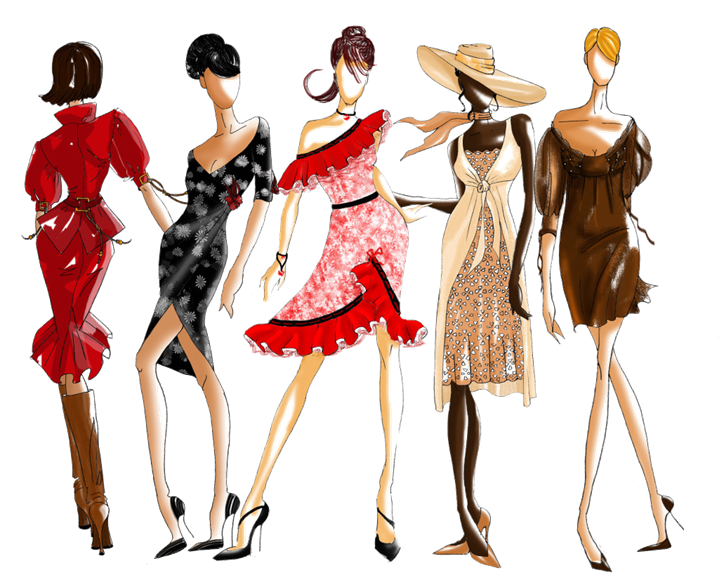 Прокопенко Валентина Васильевна, учитель технологии МКОУ «СШ с углубленным изучением отдельных предметов города Жирновска» Жирновского муниципального района Волгоградской областиsunjakina@mail.ruПояснительная запискаЖизнь за стенами школы показывает, что успешность любого человека определяться не сколько объемом знаний, сколько его мобильностью, умением самостоятельно получить новую информацию,  умением переучиваться.   Научить учиться, а именно усваивать и должным образом перерабатывать информацию – главный тезис деятельностного подхода к обучению. Внедрение учебных кейсов в практику российского образования в настоящее время является весьма актуальной задачей. Цель кейс-технологии - помочь каждому учащемуся определить собственный уникальный путь освоения знания, который ему более всего необходим.    В данной разработке представлена система кейс-технологии в соединении обучения и исследования на одном занятии. Учебный кейс  позволит не только повторить пройденный материал, самостоятельно освоить темы пропущенных занятий, но и закрепить изученный материал, сокращая время на монотонное повторение изученного.       Кейсы по группам подготовлены с учетом уровневой подготовки учащихся: средний – «Обучающий кейс 1 уровня» и повышенный – «Обучающий кейс 2 уровня». Предлагаемая технология обучения основана на реальных жизненных ситуациях, что обогащает обучающихся фактическим материалом, развивает интеллект, творческие способности, образное мышление, учит из множества решений находить самое рациональное и оригинальное.  Роль учителя в занятии - консультант, помощник.Технологическая карта урокаТема урока – «Приемы конструктивного моделирования плечевых изделий»Вид урока – урок - исследование с элементами кейс-технологии Тип урока – комбинированный.Форма организации обучения: групповая, фронтальная.Цели: Образовательные: обобщение и систематизация знаний о приемах конструктивного моделирования швейных изделий; формирование у обучающихся умений применять приемы моделирования в зависимости от назначения на практике. Развивающие: способствовать развитию внимания и критического мышления, групповой работы с информацией.Воспитательные: пробудить интерес к самостоятельному проведению исследования; развивать коммуникативные умения работы в группе.Задачи: - показать особенности приемов и методов моделирования плечевой одежды;- учить выбору метода и приема моделирования в зависимости от вида модели;- развивать познавательный интерес и творческие способности, умения учебного труда (наблюдать, запоминать,      планировать, осуществлять самоконтроль), устную речь при выступлениях; - способствовать приобретению навыков самостоятельного проведения исследования, способности обобщать и   систематизировать полученные результаты. Методическое обеспечение:-приемы и методы организации учебно-воспитательного процесса: по способу организации занятия - словесный, наглядный, практический; по уровню деятельности -  частично - поисковый; по форме организации деятельности -  коллективно - групповой; приемы – диалог, работа с профессиональными терминами, работа с обучающим кейсом, учебной презентацией, технической литературой, исследовательская работа, работа с эскизами;-дидактический материал: кейс «Приемы конструктивного  моделирования плечевых изделий» (группы по уровням); содержание кейса: алгоритм работы с заданием; эскизы моделей одежды; алгоритм анализа модели; шаблоны для экспериментирования; алгоритм проведения исследования; форма отчета для групп; физкультминутка.Ссылка на методическую разработку: Приемы конструктивного моделирования плечевых изделий /Приложения:Физкультминутка «Основные линии» с музыкой: физкультминутка Презентация «Обучающий кейс 1 уровня»: Кейс для 1 группы.pptx  Презентация «Обучающий кейс 2 уровня»: Кейс для 2 группы.pptx Содержание учебного кейса: «Алгоритм работы с заданием»; «Анализ модели швейного изделия»; «Алгоритм    проведения исследования»; «Шаблоны для экспериментальной работы»; «Отчет о работе группы»; «Рефлексия»: Приемы конструктивного моделирования плечевых изделий  Основные источники информации:Иванова О.А., Цегельная Н.В., Дементьева О.М. Использование кейс-метода в образовательном процессе // Школа и     производство. – 2011. – № 8. – С. 3-–8.Каунов А.М., Амерханова А.А. Применение кейс-метода в технологическом образовании // Школа и производство. –   2011. № 8. – С. 8–10.Медведева, Т.В. Художественное конструирование одежды: учебное пособие. – М.: ФОРУМ: ИНФРА-М, 2003. – 480 с.Рачинская, Е.Н. Моделирование и художественное оформление одежды.  – Ростов н/Дону: Феникс, 2002. – 608 с.Сорины Сестры. Презентация внешности, или фигура в одежде и без.– М.: Издательство «Гном и Д», 2001. – 224 с.Этапы урокаДеятельность                  учителяДеятельность учениковФормируемые УУД и предметные действияОрганизационный Цель – создать условия для мотивации внутренней потребности включения в учебный процессПроверяет готовность детей к уроку.Предлагает выбрать ответственного за работу группы.Контролируют готовность к  уроку.Выбирают ответственного за работу группы.Личностные:самоорганизация, проявление эмоционального отношения в учебно-познавательной деятельностиМотивоционно-    целевой.             Актуализация знанийЦель – организовать актуализацию изученных способов действий, для самостоятельного извлечения знаний ЦелеполаганиеЦель – зафиксировать причину затруднения у учащихся сформулировать и согласовывать цели урока, организовать уточнение и согласование темы урока Слайд 2-7 Предлагает ответить на вопросы: основные линии в одежде; соответствие определения и обозначения;типы фигур и силуэтов одежды;опорные точки и линии одежды;классифицировать одежду. Слайд 8-9 Объясняет группам правила работы с учебным кейсом. Предлагает группам познакомиться с заданием кейса - Как мы сможем обозначить цели для изучения этой темы?Редактирует, поправляет, формулирует тему урока.Включаются в деловой ритм урока Высказывают различные варианты. Осуществляют взаимоконтроль в группе.Знакомятся с правилами работы с обучающими кейсами.Кейс для 1 группы.pptx / Кейс для 2 группы.pptx Выдвигают предположения о теме урока.Называют тему урока, обозначают цели.    Приемы конструктивного моделирования плечевых изделий /Личностные:умение слушать в соответствии с целевой установкой, дополнять, уточнять Регулятивные: умение  регулировать свои действия, взаимодействовать в группе Познавательные: умения использовать речевые средства для передачи своего мнения Коммуникативные:умения слушать, вести диалог в соответствии с целями и задачами общенияФизкультминуткаСлайд 10 Предлагает сменить вид деятельности для сохранения лучшей работоспособности.Выполняют физические упражнения. физкультминутка Личностные: умения применять в жизненных ситуациях и учебном процессе способы снятия напряженияПоисково-  исследовательский     Цель – зафиксировать алгоритм выполнения работы в группах по самостоятельному извлечению новых знаний, организовать усвоение учащимися нового материала по предложенным источникам информации, проверить умения учащихся работать по алгоритму, организовать самостоятельную работу учащихся, организовать выявление и исправление допущенных ошибок. Слайды 11-21Предлагает определенный алгоритм работы с заданием кейса. Объясняет правила работы в группах, проведения исследования, способы самостоятельного извлечения знаний с помощью учебной презентации, технической литературы и дидактического материала. Предлагает по окончании основной части исследований заполнить «Форму отчета работы группы». Осуществляет: индивидуальный контроль; выборочный контроль. Знакомятся с правилами проведения исследования, способами самостоятельного извлечения знаний помощью учебной презентации, технической литературы и дидактического материала. Изучают таблицу, запоминают правила заполнения. Отвечают на вопросы, решают проблему, комментируют свой выбор. Приемы конструктивного моделирования плечевых изделий /Регулятивные: формировать умения оценивать учебные действия в соответствии с поставленной задачей Познавательные:извлекать необходимую информацию из учебной презентации; структурировать знания; овладение навыками проведения практических работ исследовательского характера Коммуникативные:Формировать умения вступать в диалог, с достаточной полнотой и точностью выражать свои мысли, учитывать позицию собеседника, осуществлять сотрудничество.Личностные: формирование умения применения на практике полученных знаний и последующее повторение.Рефлексивно- оценочный этап: Контроль, проверка и  самопроверка знаний Цель - организовать фиксацию степени соответствия результатов деятельности на уроке и поставленной цели Диагностика результатов урока    Цель - организовать проведение самооценки, взаимооценки деятельности на уроке, по результатам анализа работы зафиксировать направление будущей деятельностиПобуждает к высказыванию своего мнения.Подводит обучающихся к выводу о решении проблемных ситуаций в процессе обсуждений в группе.  Слайды 22-23 Акцентирует внимание на конечных результатах учебной деятельности обучающихся на занятии. Предлагает оценить деятельность учащихся группы при проверке знаний, степень участия в команде, работы на уроке. Оценка работы групп. Предлагает заполнить лестницу личных достижений, используя рефлексию по группам «Все в твоих руках», «Пирамида успеха».Формулируют конечный результат своей работы на занятии.Демонстрируют результат проделанной работы.  Отвечают на вопросы, осуществляют взаимопроверку, определяют ошибки, объясняют их.Оцениваю работу группы, членов группы в отдельностиПриемы конструктивного моделирования плечевых изделий /Заполняют лестницу личных достижений, используя рефлексию по группам «Все в твоих руках», «Пирамида успеха»Познавательные: выявлять допущенные ошибки и обосновывать способы их исправления обосновывать, формирование умения осуществлять познавательную и личностную рефлексиюЛичностные: умение провести самооценку и организовать взаимооценкуКоммуникативные:вступать в диалог, с достаточной полнотой и точностью выражать свои мысли.